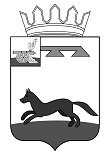 АДМИНИСТРАЦИЯВЛАДИМИРОВСКОГО СЕЛЬСКОГО ПОСЕЛЕНИЯ ХИСЛАВИЧСКОГО РАЙОНА СМОЛЕНСКОЙ ОБЛАСТИП О С Т А Н О В Л Е Н И Еот   28 декабря   2023 г.  № 53О внесении изменений в муниципальную программу «Профилактика терроризма и экстремизма на территории Владимировского сельского поселения Хиславичского района Смоленской области»В соответствии с Бюджетным кодексом Российской Федерации, Федеральным законом от 06.10.2003 № 131-ФЗ «Об общих принципах организации местного самоуправления в Российской Федерации», постановлением Администрации Владимировского сельского поселения Хиславичского района Смоленской области от 02.08.2022 №  19 «Об утверждении Порядка  принятия решений о разработке муниципальных программ, их формирования и реализации в Администрации Владимировского сельского поселения Хиславичского района Смоленской области»п о с т а н о в л я е т1. Внести в муниципальную программу   «Об утверждении муниципальной программы «Профилактика терроризма и экстремизма  на территории Владимировского сельского поселения Хиславичского района Смоленской области»,утвержденную постановлением Администрации Владимировского сельского поселения Хиславичского района Смоленской области от 30.11.2016 № 50  (в редакции постановлений Администрации Владимировского сельского поселения Хиславичского района Смоленской области от 28.02.2018 №3, от 30.12.2021г. №35) изменения, изложив ее в новой редакции (прилагается).2. Разместить настоящее постановление на официальном сайте Администрации муниципального образования «Хиславичский район» Смоленской области в информационно-телекоммуникационной сети «Интернет» (hislav@admin-smolensk.ru) в разделе «Владимировское сельское поселение». 3. Настоящее постановление вступает в силу с момента подписания.Глава муниципального образованияВладимировского сельского поселенияХиславичского районаСмоленской области                                                              А.Л.Митрофанов     УТВЕРЖДЕНА постановлением Администрации Владимировского сельского поселения Хиславичского района Смоленской областиот  30.11.2016 г. № 50, в новой                                                                                     редакции постановлений                                                                                                                                         от 28.02.2018 №3,                   от 30.12.2021г.№35, от 28.12.2023г.  №53ПАСПОРТмуниципальной программыПоказатели муниципальной программыСтруктура муниципальной программыФинансовое обеспечение муниципальной программыПриложение к паспорту муниципальной программыСВЕДЕНИЯ о показателях муниципальной программыСодержание проблемы и обоснования необходимости ее решения программно-целевым методом.В настоящее время Президентом Российской Федерации и Правительством Российской Федерации задача предотвращения террористических проявлений рассматривается в качестве приоритетной. По сведениям антитеррористического комитета уровень террористической опасности продолжает оставаться высоким, сохраняется угроза совершения террористических актов на всей территории Российской Федерации. Остается значительным масштаб незаконного оборота оружия, боеприпасов и других средств совершения террора.Совершение террористических актов на ряде объектов, дислоцирующихся на территории Смоленской области, в первую очередь на особо опасных и особой важности объектах, представляет собой угрозу для экономической, информационной, военной, внешнеполитической и экологической безопасности Российской Федерации. Высокая степень террористической опасности в Смоленской области определяется наличием развитой сети нефте - и газотрубопроводов. Объектами первоочередных террористических устремлений являются также места массового пребывания людей (учреждения культуры, спортивные сооружения, учебные заведения). Угроза совершения террористических актов на территории региона усиливается тем, что Смоленская область имеет исключительное геополитическое положение, а также развитую транспортную и коммуникационную системы, относится к высокоразвитым субъектам Российской Федерации, является одним из регионов с высоким уровнем миграционных процессов, носящих транснациональный характер. Комплексное решение проблемы  обеспечения террористической безопасности как на федеральном и региональном уровне, так и на уровне сельского поселения возможно только программно-целевым методом.Раздел 2. Сведения о региональных проектах.Финансирование по региональным проектам не предусмотрено.Раздел 3. Сведения о ведомственных проектах.Финансирование по ведомственным проектам не предусмотрено.Раздел 4. Паспорта комплексов процессных мероприятий.ПАСПОРТ комплекса процессных мероприятий «Совершенствование системы мониторинга состояния безопасности во Владимировском сельском поселении»Общие положенияПоказатели реализации комплекса процессных мероприятийРаздел 5. Сведения о финансировании структурных элементов муниципальной программыНаименование муниципальной программы              «Профилактика  терроризма и экстремизма на территории Владимировского сельского поселения Хиславичского района Смоленской области»«Профилактика  терроризма и экстремизма на территории Владимировского сельского поселения Хиславичского района Смоленской области»Ответственный исполнитель муниципальной программыГлава муниципального образования Митрофанов Александр ЛеонидовичГлава муниципального образования Митрофанов Александр ЛеонидовичПериод реализации муниципальной программыЭтап I:  2016-2021 гг.Этап II: 2022-2026 гг.Этап I:  2016-2021 гг.Этап II: 2022-2026 гг.Цели муниципальной программы             - создание условий для защиты жизни, здоровья, прав и свобод граждан, собственности, интересов общества от преступных и иных противоправных посягательств;-совершенствование системы профилактических мер антитеррористической и  формирование толерантности и         межэтнической культуры в молодежной  среде.- создание условий для защиты жизни, здоровья, прав и свобод граждан, собственности, интересов общества от преступных и иных противоправных посягательств;-совершенствование системы профилактических мер антитеррористической и  формирование толерантности и         межэтнической культуры в молодежной  среде.Объемы финансового обеспечения за весь период реализации (по годам реализации и в разрезе источников финансирования на очередной финансовый год и первый, второй годы планового периода)Общий объем финансирования составляет 1,5 тыс. рублей, из них: 2016-2021 гг.– 0,0  тыс.руб, из них:- средства федерального бюджета – 0,0 тыс.руб;- средства областного бюджета – 0,0 тыс. руб;- средства районного бюджета – 0,0 тыс. руб;- средства бюджета поселения – 0,0 тыс. руб;- средства внебюджетных источников -0,0 тыс. руб;- 2022 год– 0,0 тыс. руб, из них:- средства федерального бюджета – 0,0 тыс.руб;- средства областного бюджета – 0,0 тыс. руб;- средства районного бюджета – 0,0 тыс. руб;- средства бюджета поселения – 1,0 тыс. руб;- средства внебюджетных источников -0,0 тыс. руб- 2023год– 1,0 тыс. руб, из них:- средства федерального бюджета – 0,0 тыс.руб;- средства областного бюджета – 0,0 тыс. руб;- средства районного бюджета – 0,0 тыс. руб;- средства бюджета поселения – 1,0 тыс. руб;- средства внебюджетных источников -0,0 тыс. руб;- 2024год– 0,5 тыс. руб, из них:- средства федерального бюджета – 0,0 тыс.руб;- средства областного бюджета – 0,0 тыс. руб;- средства районного бюджета – 0,0 тыс. руб- 2025год– 0,0 тыс. руб, из них:- средства федерального бюджета – 0,0 тыс.руб;- средства областного бюджета – 0,0 тыс. руб;- средства районного бюджета – 0,0 тыс. руб- 2026 год– 0,0 тыс. руб, из них:- средства федерального бюджета – 0,0 тыс.руб;- средства областного бюджета – 0,0 тыс. руб;- средства районного бюджета – 0,0 тыс. рубОбщий объем финансирования составляет 1,5 тыс. рублей, из них: 2016-2021 гг.– 0,0  тыс.руб, из них:- средства федерального бюджета – 0,0 тыс.руб;- средства областного бюджета – 0,0 тыс. руб;- средства районного бюджета – 0,0 тыс. руб;- средства бюджета поселения – 0,0 тыс. руб;- средства внебюджетных источников -0,0 тыс. руб;- 2022 год– 0,0 тыс. руб, из них:- средства федерального бюджета – 0,0 тыс.руб;- средства областного бюджета – 0,0 тыс. руб;- средства районного бюджета – 0,0 тыс. руб;- средства бюджета поселения – 1,0 тыс. руб;- средства внебюджетных источников -0,0 тыс. руб- 2023год– 1,0 тыс. руб, из них:- средства федерального бюджета – 0,0 тыс.руб;- средства областного бюджета – 0,0 тыс. руб;- средства районного бюджета – 0,0 тыс. руб;- средства бюджета поселения – 1,0 тыс. руб;- средства внебюджетных источников -0,0 тыс. руб;- 2024год– 0,5 тыс. руб, из них:- средства федерального бюджета – 0,0 тыс.руб;- средства областного бюджета – 0,0 тыс. руб;- средства районного бюджета – 0,0 тыс. руб- 2025год– 0,0 тыс. руб, из них:- средства федерального бюджета – 0,0 тыс.руб;- средства областного бюджета – 0,0 тыс. руб;- средства районного бюджета – 0,0 тыс. руб- 2026 год– 0,0 тыс. руб, из них:- средства федерального бюджета – 0,0 тыс.руб;- средства областного бюджета – 0,0 тыс. руб;- средства районного бюджета – 0,0 тыс. рубВлияние на достижение целей государственных программ Российской ФедерацииПовышение уровня антитеррористической защищенностиПовышение уровня антитеррористической защищенностиВлияние на достижение целей государственных программ Российской Федерации№ п/пНаименование показателяЕдиница измеренияБазовое значение показателя (2022год)Планируемое значение показателяПланируемое значение показателяПланируемое значение показателя№ п/пНаименование показателяЕдиница измеренияБазовое значение показателя (2022год)2024 год2025 год2026 год1234567Уровень подготовленности населения к различным видам террористической опасности% 60707580Уровень осведомленности населения%100100 100100Уровень безопасности объектов муниципальной собственности      %100100100100№ п/пЗадача структурного элементаЗадача структурного элементаЗадача структурного элементаКраткое описание ожидаемых эффектов от реализации задачи структурного элементаСвязь с показателями1222341. Региональный проект 1. Региональный проект 1. Региональный проект 1. Региональный проект 1. Региональный проект 1. Региональный проект Участие в региональных проектах не предусмотреноУчастие в региональных проектах не предусмотреноУчастие в региональных проектах не предусмотреноУчастие в региональных проектах не предусмотреноУчастие в региональных проектах не предусмотреноУчастие в региональных проектах не предусмотрено2. Ведомственный проект 2. Ведомственный проект 2. Ведомственный проект 2. Ведомственный проект 2. Ведомственный проект 2. Ведомственный проект Участие в ведомственных проектах не предусмотреноУчастие в ведомственных проектах не предусмотреноУчастие в ведомственных проектах не предусмотреноУчастие в ведомственных проектах не предусмотреноУчастие в ведомственных проектах не предусмотреноУчастие в ведомственных проектах не предусмотрено3. Комплекс процессных мероприятий «Совершенствование системы мониторинга состояния безопасности  в Владимировском сельском поселении».»3. Комплекс процессных мероприятий «Совершенствование системы мониторинга состояния безопасности  в Владимировском сельском поселении».»3. Комплекс процессных мероприятий «Совершенствование системы мониторинга состояния безопасности  в Владимировском сельском поселении».»3. Комплекс процессных мероприятий «Совершенствование системы мониторинга состояния безопасности  в Владимировском сельском поселении».»3. Комплекс процессных мероприятий «Совершенствование системы мониторинга состояния безопасности  в Владимировском сельском поселении».»3. Комплекс процессных мероприятий «Совершенствование системы мониторинга состояния безопасности  в Владимировском сельском поселении».»Ответственный за выполнение комплекса процессных мероприятийОтветственный за выполнение комплекса процессных мероприятийОтветственный за выполнение комплекса процессных мероприятийГлава муниципального образования  Александр Леонидович  МитрофановГлава муниципального образования  Александр Леонидович  МитрофановГлава муниципального образования  Александр Леонидович  Митрофанов3.13.1Размещение на информационных стендах памяток, листовок антитеррористической и антиэкстремистской направленностиРазмещение на информационных стендах памяток, листовок антитеррористической и антиэкстремистской направленностиПовышение уровня осведомленности населенияуровень осведомленности населения3.2.3.2.проведение воспитательной,  пропагандисткой работы с населением Владимировского сельского поселения, направленной на предупреждение террористической и экстремисткой деятельностипроведение воспитательной,  пропагандисткой работы с населением Владимировского сельского поселения, направленной на предупреждение террористической и экстремисткой деятельностипредупреждению экстремизма на территорииВладимировского сельского поселенияповышение уровня подготовленности населения к различным видам террористической опасности3.3.3.3.Проведение проверки объектов муниципальной собственности на предмет наличия свастики, иных элементов экстремистской и террористической направленности.Проведение проверки объектов муниципальной собственности на предмет наличия свастики, иных элементов экстремистской и террористической направленности.Повышение безопасности объектов муниципальной собственностиУровень безопасности объектов муниципальной собственностиИсточник финансового обеспеченияОбъем финансового обеспечения по годам реализации (тыс.руб.)Объем финансового обеспечения по годам реализации (тыс.руб.)Объем финансового обеспечения по годам реализации (тыс.руб.)Объем финансового обеспечения по годам реализации (тыс.руб.)Источник финансового обеспечениявсего2024 год2025 год2026 год12345В целом по муниципальной программе, в том числе:1,01,00,00,0Местный бюджет1,01,00,00,0№ п/пНаименование показателяМетодика расчета показателя или источник получения информации о значении показателя (наименование формы статистического наблюдения, реквизиты документа об утверждении методики и т.д.)123Уровень подготовленности населения к различным видам террористической опасностиИсточник получения информации: СДКУровень осведомленности населенияИсточник получения информации: комиссия по делам ГО и ЧС Владимировского сельского поселенияУровень безопасности объектов муниципальной собственностиИсточник получения информации: комиссия по делам ГО и ЧС Владимировского  сельского поселенияОтветственный за выполнение комплекса процессных мероприятийГлава муниципального образования Владимировского сельского поселения Хиславичского района Смоленской области Митрофанов Александр ЛеонидовичСвязь с муниципальной программоймуниципальная  программа «Профилактика  терроризма и экстремизма на территории Владимировского сельского поселения Хиславичского района Смоленской области»№ п/пнаименование показателя реализацииЕдиница измеренияБазовое значение показателя реализации (к очередному финансовому году)Планируемое значение показателя реализации  на очередной финансовый год и плановый периодПланируемое значение показателя реализации  на очередной финансовый год и плановый периодПланируемое значение показателя реализации  на очередной финансовый год и плановый период№ п/пнаименование показателя реализацииЕдиница измеренияБазовое значение показателя реализации (к очередному финансовому году)2024 год2025 год2026 год12345671Уровень подготовленности населения к различным видам террористической опасности%607075802Уровень осведомленности населения%1001001001003Уровень безопасности объектов муниципальной собственности%100100100100№ п/пНаименованиеУчастник муниципальной программыИсточник финансового обеспечения Объем средств на реализацию муниципальной программы на очередной финансовый год и плановый период (тыс. рублей)Объем средств на реализацию муниципальной программы на очередной финансовый год и плановый период (тыс. рублей)Объем средств на реализацию муниципальной программы на очередной финансовый год и плановый период (тыс. рублей)Объем средств на реализацию муниципальной программы на очередной финансовый год и плановый период (тыс. рублей)Объем средств на реализацию муниципальной программы на очередной финансовый год и плановый период (тыс. рублей)Объем средств на реализацию муниципальной программы на очередной финансовый год и плановый период (тыс. рублей)Объем средств на реализацию муниципальной программы на очередной финансовый год и плановый период (тыс. рублей)Объем средств на реализацию муниципальной программы на очередной финансовый год и плановый период (тыс. рублей)Объем средств на реализацию муниципальной программы на очередной финансовый год и плановый период (тыс. рублей)Объем средств на реализацию муниципальной программы на очередной финансовый год и плановый период (тыс. рублей)Объем средств на реализацию муниципальной программы на очередной финансовый год и плановый период (тыс. рублей)№ п/пНаименованиеУчастник муниципальной программыИсточник финансового обеспечения всего2024 год2024 год2024 год2024 год2024 год2024 год2025 год2025 год2025 год2026 год1. Региональный проект 1. Региональный проект 1. Региональный проект 1. Региональный проект 1. Региональный проект 1. Региональный проект 1. Региональный проект 1. Региональный проект 1. Региональный проект 1. Региональный проект 1. Региональный проект 1. Региональный проект 1. Региональный проект 1. Региональный проект 1. Региональный проект Финансирование по региональным проектам не предусмотрено.Финансирование по региональным проектам не предусмотрено.Финансирование по региональным проектам не предусмотрено.Финансирование по региональным проектам не предусмотрено.Финансирование по региональным проектам не предусмотрено.Финансирование по региональным проектам не предусмотрено.Финансирование по региональным проектам не предусмотрено.Финансирование по региональным проектам не предусмотрено.Финансирование по региональным проектам не предусмотрено.Финансирование по региональным проектам не предусмотрено.Финансирование по региональным проектам не предусмотрено.Финансирование по региональным проектам не предусмотрено.Финансирование по региональным проектам не предусмотрено.Финансирование по региональным проектам не предусмотрено.Финансирование по региональным проектам не предусмотрено.2. Ведомственный проект 2. Ведомственный проект 2. Ведомственный проект 2. Ведомственный проект 2. Ведомственный проект 2. Ведомственный проект 2. Ведомственный проект 2. Ведомственный проект 2. Ведомственный проект 2. Ведомственный проект 2. Ведомственный проект 2. Ведомственный проект 2. Ведомственный проект 2. Ведомственный проект 2. Ведомственный проект Финансирование по  ведомственным проектам не предусмотрено.Финансирование по  ведомственным проектам не предусмотрено.Финансирование по  ведомственным проектам не предусмотрено.Финансирование по  ведомственным проектам не предусмотрено.Финансирование по  ведомственным проектам не предусмотрено.Финансирование по  ведомственным проектам не предусмотрено.Финансирование по  ведомственным проектам не предусмотрено.Финансирование по  ведомственным проектам не предусмотрено.Финансирование по  ведомственным проектам не предусмотрено.Финансирование по  ведомственным проектам не предусмотрено.Финансирование по  ведомственным проектам не предусмотрено.Финансирование по  ведомственным проектам не предусмотрено.Финансирование по  ведомственным проектам не предусмотрено.Финансирование по  ведомственным проектам не предусмотрено.Финансирование по  ведомственным проектам не предусмотрено.3. Комплекс процессных мероприятий «Совершенствование системы мониторинга состояния безопасности  в Владимировском сельском поселении».3. Комплекс процессных мероприятий «Совершенствование системы мониторинга состояния безопасности  в Владимировском сельском поселении».3. Комплекс процессных мероприятий «Совершенствование системы мониторинга состояния безопасности  в Владимировском сельском поселении».3. Комплекс процессных мероприятий «Совершенствование системы мониторинга состояния безопасности  в Владимировском сельском поселении».3. Комплекс процессных мероприятий «Совершенствование системы мониторинга состояния безопасности  в Владимировском сельском поселении».3. Комплекс процессных мероприятий «Совершенствование системы мониторинга состояния безопасности  в Владимировском сельском поселении».3. Комплекс процессных мероприятий «Совершенствование системы мониторинга состояния безопасности  в Владимировском сельском поселении».3. Комплекс процессных мероприятий «Совершенствование системы мониторинга состояния безопасности  в Владимировском сельском поселении».3. Комплекс процессных мероприятий «Совершенствование системы мониторинга состояния безопасности  в Владимировском сельском поселении».3. Комплекс процессных мероприятий «Совершенствование системы мониторинга состояния безопасности  в Владимировском сельском поселении».3. Комплекс процессных мероприятий «Совершенствование системы мониторинга состояния безопасности  в Владимировском сельском поселении».3. Комплекс процессных мероприятий «Совершенствование системы мониторинга состояния безопасности  в Владимировском сельском поселении».3. Комплекс процессных мероприятий «Совершенствование системы мониторинга состояния безопасности  в Владимировском сельском поселении».3. Комплекс процессных мероприятий «Совершенствование системы мониторинга состояния безопасности  в Владимировском сельском поселении».3. Комплекс процессных мероприятий «Совершенствование системы мониторинга состояния безопасности  в Владимировском сельском поселении».3.1Приобретение памяток, листовок, учебно-наглядных пособий, видиофильмовАдминистрация Владимировского сельского поселения Местный бюджет1.01.01.01.00.00.00.00.00.00.00.03.2Организация и проведение разъяснительной работы среди населенияАдминистрация Владимировского сельского поселенияМестный бюджет0,00,00,00,00,00,00,00,00,00,00,03.3.Проведение проверки объектов муниципальной собственности на предмет наличия свастики, иных элементов экстремистской и террористической направленностиАдминистрация Владимировского сельского поселенияМестный бюджет0,00,00,00,00,00,00,00,00,00,00,0Итого по комплексу процессных мероприятийИтого по комплексу процессных мероприятийИтого по комплексу процессных мероприятийХ1,01,01,01,01,00,00,00,00,00,00,0Всего по муниципальной программеВсего по муниципальной программеВсего по муниципальной программеХ    1,0    1,01,01,01,01,00,00,00,00,00,0